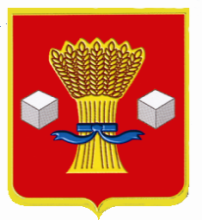 АдминистрацияСветлоярского муниципального района Волгоградской областиПОСТАНОВЛЕНИЕот 28. 04. 2021	             № 704В соответствии с приказом  министерства труда  и социальной защиты населения Волгоградской области от 06.04.2021 № 624 «О внесении изменений в приказ  министерства труда и социальной защиты населения Волгоградской области от 28.11.20140 № 1684 «Об утверждении типового административного регламента предоставление государственной услуги «Предоставления субсидий на оплату жилого помещения и коммунальных услуг»», Законом Волгоградской области от 12.12.2005 № 1145-ОД «О наделении органов местного самоуправления муниципальных районов и городских округов государственными полномочиями Волгоградской области по оказанию мер социальной поддержки населению по оплате жилого помещения и коммунальных услуг», постановлением администрации Волгоградской области от 25.07.2011 № 369-п «О разработке и утверждении административных регламентов предоставления государственных услуг», руководствуясь Уставом Светлоярского муниципального района Волгоградской области,п о с т а н о в л я ю:1. Внести в постановление  администрации Светлоярского муниципального района Волгоградской области от 25.06.2020 № 1068 «Об утверждении административного регламента по предоставлению государственной услуги «Предоставление субсидий на оплату жилого помещения и коммунальных услуг», следующие изменения: 1.1 В пункте 1 постановления слова «по предоставлению» заменить словом «предоставления».1.2 Внести в административный регламент предоставления государственной услуги «Предоставление субсидий на оплату жилого помещения и коммунальных услуг», утвержденный постановлением администрации Светлоярского муниципального района Волгоградской области от 25.06.2020 № 1068 «Об утверждении административного регламента по предоставлению государственной услуги «Предоставление субсидий на оплату жилого помещения и коммунальных услуг», следующие изменения: 1) абзац 8 пункта 1.2 заменить абзацами следующего содержания:«До 01.07.2021 субсидии предоставляются гражданам при отсутствии  у них задолженности по оплате жилого помещения и коммунальных услуг или при заключении и (или) выполнении гражданами соглашений по её погашению.С 01.07.2021 субсидии не предоставляются гражданам при наличии                у них подтвержденной вступившим в законную силу судебным актом непогашенной задолженности по оплате жилых помещений и коммунальных услуг, которая образовалась за период не более чем 3 последних года»;2) пункт 2.2 дополнить абзацами следующего содержания:«В целях предоставления государственной услуги осуществляется приём заявителей по предварительной записи посредством Единого портала государственных и муниципальных услуг, телефонной связи либо путём личного обращения в любые свободные для приёма дату и время в пределах установленного графика приёма заявителей.При осуществлении записи на приём специалисты уполномоченного органа не вправе требовать от заявителя совершения иных действий, кроме прохождения идентификации и аутентификации в соответствии с нормативными правовыми актами Российской Федерации, указания цели приёма, а также предоставления сведений, необходимых для расчёта длительности временного интервала, который необходимо забронировать для приёма»;3)  подпункт «з» пункта 2.7.2 после слов «3 последних года» дополнить словами «(запрашивается с 01.07.2021)»;4)   пункт 2.8 дополнить абзацем следующего содержания:«Не допускается требовать от заявителя предоставления на бумажном носителе документов и информации, электронные образы которых ранее были заверены в соответствии с пунктом 7.2 части 1 статьи 16  Федерального закона от 27.07.2010 № 210-ФЗ «Об организации предоставления государственных           и муниципальных услуг», за исключением случаев, если нанесение отметок             на такие документы либо их изъятие является необходимым условием предоставления государственной, и иных случаев, установленных федеральными законами»;5) в пункте 2.14:- в абзаце 2 после слова «почты» дополнить словами «, Единого портала государственных и муниципальных услуг»;- дополнить абзацем следующего  содержания:«В случае подачи заявления посредством Единого портала государственных и муниципальных услуг заявителю предоставляются сведения о ходе предоставления государственной услуги в электронном виде».2. Отделу по муниципальной службе, общим и кадровым вопросам администрации Светлоярского муниципального района Волгоградской области (Иванова Н. В.) разместить настоящее постановление на официальном сайте Светлоярского муниципального района Волгоградской области.3. Настоящее постановление вступает в силу с момента его подписания.4. Контроль над исполнением настоящего постановления возложить на  заместителя главы администрации Светлоярского муниципального района Волгоградской области Подхватилину О. И.Глава муниципального района						    Т.В. РаспутинаИсп. Красовская Т.А.